UMW/IZ/PN-9/20			            		  	        Wrocław, 23.01.2020 r.Nazwa postępowania:  Dostawa sprzętu informatycznego dla Rady Dyscypliny (część A) i Centrum Informatycznego (część B) Uniwersytetu Medycznego we Wrocławiu.INFORMACJA Z OTWARCIA OFERTW dniu 23 stycznia br. w pokoju nr 3A 108.1 (III piętro) mieszczącym się w budynku Uniwerstytetu Medycznego im. Piastów Śląskich we Wrocławiu przy ul. Marcinkowskiego 2-6 otwarto oferty złożone na przedmiotowe postępowanie. Bezpośrednio przed otwarciem ofert Zamawiający podał kwotę, jaką zamierza przeznaczyć na sfinansowanie zamówienia, która wynosi brutto: 21 500,00 zł (część A) 64 000,00 zł (część B)Kryteria oceny ofert:Cenę realizacji przedmiotu zamówienia - waga 60%;Okres gwarancji przełączników sieciowych - waga 20 %;Termin dostawy – waga 20 %.CZĘŚĆ A – Dostawa sprzętu informatycznego dla rady Dyscypliny Uniwersytetu Medycznego we WrocławiuOferty zostały złożone przez:Warunki płatności – zgodnie z treścią SIWZ.CZĘŚĆ B – Dostawa sprzętu informatycznego dla Centrum Informatycznego Uniwersytetu Medycznego we Wrocławiu.Oferty zostały złożone przez:Warunki płatności – zgodnie z treścią SIWZ.Z upoważnienia Rektoramgr Monika Komorowska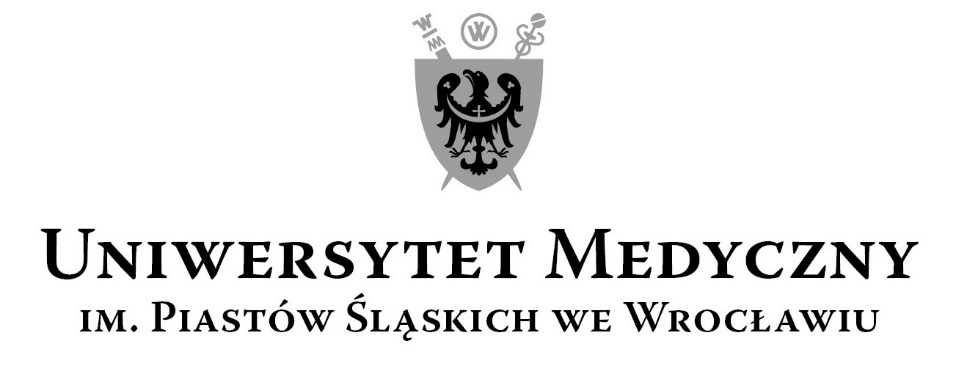 50-367 Wrocław, Wybrzeże L. Pasteura 1Zespół ds. Zamówień Publicznych UMWul. Marcinkowskiego 2-6, 50-368 Wrocławfax 71 / 784-00-45e-mail: monika.komorowska@umed.wroc.pl 50-367 Wrocław, Wybrzeże L. Pasteura 1Zespół ds. Zamówień Publicznych UMWul. Marcinkowskiego 2-6, 50-368 Wrocławfax 71 / 784-00-45e-mail: monika.komorowska@umed.wroc.pl LpWykonawca, adresCena realizacji przedmiotu zamówienia(brutto)Okres gwarancji przełączników sieciowychTermin dostawy1Netprof Sp. z o.o.ul. Sterlinga 27/2990-212 Łódź20 362,65 PLN60 miesięcy2 tygodnie2Spinel Sp. z o.oul. Podwale 7550-449 Wrocław21 764,85 PLN60 miesięcy2 tygodnie3SI4IT Sp. z o.o.ul. Ślężna 116A53-111 Wrocław22 131,39 PLN60 miesięcy2 tygodnieLpWykonawca, adresCena realizacji przedmiotu zamówienia(brutto)Okres gwarancji przełączników sieciowychTermin dostawy1Netprof Sp. z o.o.ul. Sterlinga 27/2990-212 Łódź62 261,37 PLN60 miesięcy2 tygodnie2Spinel Sp. z o.oul. Podwale 7550-449 Wrocław67 423,68 PLN60 miesięcy2 tygodnie3SI4IT Sp. z o.o.ul. Ślężna 116A53-111 Wrocław59 600,88 PLN60 miesięcy2 tygodnie